Diakonian 150vDiakonia on kristilliseen uskoon ja rakkauteen perustuvaa palvelua kirkon elämässä. Välittämällä ja kantamalla vastuuta toisistamme elämme uskoa todeksi.Raamatussa Matt.20:28 on teksti ”Ei Ihmisen Poika tullut palveltavaksi vaan palvelemaan” ja Luukkaan evankeliumissa 10:25-37 Jeesus kertoi vertauskuvan samarialaisesta, joka auttoi pyyteettömästi ryöstettyä. Jeesus itse tuli ihmiseksi, antoi esimerkillään ja vertauskuvakertomuksillaan neuvon meille, miten tulisi elää. Nämä Raamatun kohdat ovat pohjana diakoniassa, jotka ohjaavat meitä lähimmäisten auttamiseen ja toisista välittämiseen. Diakonissalaitosten toiminnan käynnistyttyä 1800-luvun puolivälissä, kehittyi myös sairaanhoitajakoulutus, joka oli diakonissojen pohjakoulutuksena. Vuonna 1901 käynnistettiin Sortavalassa diakonien kouluttaminen. Koulutus kuitenkin päättyi jo vuonna 1920 ja käynnistyi uudelleen vasta sotien jälkeen vuonna 1953 Järvenpäässä. Diakonissalaitoksista koulutus siirtyi 1990-luvun lopulla Diakonia-ammattikorkeakouluun, josta valmistuu sosionomi (AMK) diakoneja ja sairaanhoitaja (AMK) diakonissoja.Tänä vuonna vietämme diakonianviran 150 v juhlaa, varsinainen päivä on 1.9.2022, mutta tapahtumia on ollut ja on koko vuoden ajan ympäri Suomen seurakunnissa. Juhlapäivä perustuu siihen, että Viipurissa syyskuun 1. päivänä 1872 vihittiin Matilda Hoffman diakonissaksi Pietari-Paavalin kirkkoon. Tänä juhlavuonna tuodaan esille kaikkia diakonian toimijoita. Siihen kuuluvat diakonian vihkimysvirka, ammatillinen diakoniatyö ja kaikki diakonian toimijat. Seurakunnan diakoniatyö antaa osallistumisen mahdollisuuden organisoimalla vapaaehtoistoimintaa. Diakonisen kirkon tehtävä onkin innostaa seurakuntia ja niiden jäseniä toteuttamaan lähimmäisenrakkautta ja edistämään ihmisarvoista elämää. Meistä jokainen kristitty voi omalla paikallaan toteuttaa arjen lähimmäisyyttä. Diakoniassa on myös oleellista, että olemme vuoroin saajina ja vuoroin antajina eri elämämme tilanteissa.Nykyään diakonia on merkittävä osa seurakunnan elämää. Useat ihmiset kokevat, että ovat kirkonjäseniä juuri diakoniatyön vuoksi. Tämän ajan diakonia onkin monen haasteen edessä, koska maailma on niin moniongelmainen ja avuntarvitsijoiden tilanteet moninaiset. Diakoniatyössä kuljemme rinnalla, autamme ja välitämme lähimmäisestämme. Annamme hengellistä apua sitä tarvitseville. Kerhot, leirit, retket ja eri laitoksissa käynnit ovat diakoniatyötä, jotka parhaiten tiedetään. Kuitenkin vaitiolovelvollisuus jättää osan työstä hiljaiseksi ja näkymättömäksi.Tänään olen vielä hetken virkani puolesta diakoniatyössä, marraskuun alusta siirryn vapaaehtoispuolelle.  Eläkkeelle jäämistä päättäessäni tein pidemmän aikaa surutyötä luopumisesta. Päätökseen vahvisti se, että minulla odottaa iäkkäämpi äiti ja lastenlapset, joita lähipiirissäni voin auttaa. Luulen, että persoonaani tuntien, en jätä muutakaan diakoniatyötä. Kittilässä olen voinut nauttia ja iloita työstä, työkavereista, vapaaehtoisista ja kittiläläisistä. Korona supisti kokoavaa ja kohtaavaa toimintaa diakoniatyössä, mutta nyt sellainen on alkanut viriämään uudelleen. Olen helpottunut, että virkaani tulee jatkamaan Ainoleena ja voin jättää tehtäväni luottavaisena. Kittilän seurakunnassa pidetään diakonianjuhlapäivä 1.9.2022 klo 12-15 seurakunnan toimitiloissa, jonne olette tervetulleita. Samana päivänä myös uusi diakoniatyöntekijä aloittaa työt.                                                                                                                                                                                   ”Herran suuna, käsinä vaellamme yhdessä, että kaikki maailma voisi Isään uskoa. Yksin emme työtä tee, toinen toista tarvitsee. Tuomme vaihtopöydälle lahjamme ja puutteemme.” VK 428:3,4                  Kiitollisena kaikesta toivotan Taivaan Isän siunausta sinulle!     Kati diakonissa              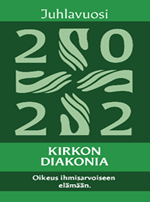 